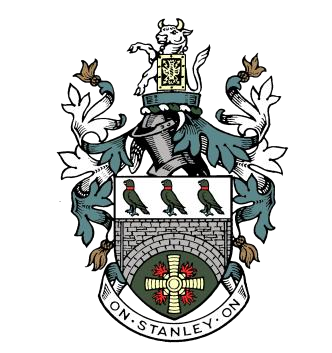 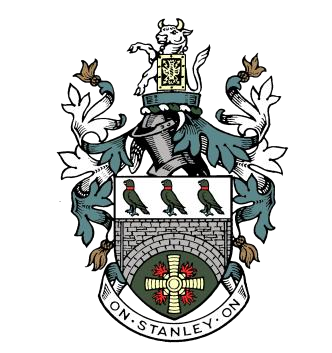 Stanley Town Council TO ALL MEMBERS of STANLEY TOWN COUNCILO Milburn (Town Mayor)				   	A Clegg (Deputy Town Mayor)		D Fall		       L Ferry   		A Hanson	   C Hampson 		A Jones	   	J Kane 	       C Marshall   	M Martin	  J McMahon	   	S McMahon		M Thompson        D Tully		K WilsonJ Nicholson	   	J Stephenson 	C Bell		       H Clark         	G BinneyYou are hereby summoned to attend an ORDINARY FULL MEETING of Stanley Town Council to be held at Craghead Village Hall, DH9 6AN on Tuesday 24th October 2023 at 6.30pm in order to transact the following business:Yours sincerely,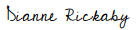 Dianne RickabyLocum Town Clerk17th October 2023Please turn off all mobile phones or set to silent mode Please refer to the Policy for recording proceedings          A G E N D A1.	HOUSEKEEPING – (mobile phones on silent, fire drills, safety exits.)2.       APOLOGIES FOR ABSENCE	To RECEIVE any apologies and reasons for absence.Helen ClarkAngela HansonSam McMahonJoe McMahon3.	DECLARATIONS OF INTERESTMembers are invited to DECLARE disclosable pecuniary and other interests, along with the nature of those interests, in relation to any item on this agenda.4.	MAYOR’S ANNOUNCEMENTS To RECEIVE announcements from the Town Mayor or Locum Town Clerk.5.	LEADER’S STATEMENT An update on current business by the Leader of the Council.6.	PUBLIC PARTICIPATION An adjournment will be allowed at the direction of the Chairman to allow for public comment and response in relation to items on this Agenda or to consider written questions submitted in advance of the meeting (Individuals will be permitted a maximum of three minutes each. The total time for this session is limited to fifteen minutes). 7.	CONFIRMATION OF MINUTES 				           (ATTACHMENT A)To APPROVE as a record and sign the Minutes of the Ordinary Full Council Meeting held on 26th September 2023.		8.	GREENCROFT FOREST PARK 					(ATTACHMENT B)Sam Roberts in attendance to give an overview of the project. 9.	LOCUM CLERK UPDATE 	Report to be circulated. 10	EVENTS UPDATE                                                                    A verbal update will be given following the Events Working Group meeting on 18th October 2023 (Alex Ferry & Dianne Rickaby).11.     NEIGHBOURHOOD WARDENS			        	             (ATTACHMENT C)  	Please refer to the monthly report going forward, from the Neighbourhood Wardens.12.		ACCOUNTS FOR PAYMENT & BANK RECONCILIATIONStatutory Basis: Accounts & Audit (England) Regulations 2011  September 2023 	Schedule of Payments      					           (ATTACHMENT D)   Schedule of Receipts 					           (ATTACHMENT E)Bank Reconciliation & Bank Balances 		                      (ATTACHMENT F)Council is requested to CONSIDER the attached information and: APPROVE the payment of accounts, and NOTE the bank reconciliations for both July & August 2023.13. 	QUARTER 2 BUDGET MONITOR REPORT			(ATTACHMENT G)The committee is requested to NOTE the budget monitoring report for Quarter 2 2023/24.14.	PLANNING APPLICATIONS	All circulated to members throughout the month.Council to RESOLVE receipt of applications and if any objections are to be submitted.15.	REVIEW OF POLLING DISTRICTS & POLLING STATIONS	 (ATTACHMENT H)	Previously circulated. Any comments.16.	POLICIES & PROCEDURES 				      The following draft documents were discussed at the Policy Working Group Meeting held on 12th September and are now being submitted by the Locum Town Clerk for approval:Constitution and Committee Terms of Reference & Scheme of Delegation					  (ATTACHMENT I)Standing Orders						  (ATTACHMENT J)Financial Regulations					  (ATTACHMENT K)Member / Officer Protocol (new)				  (ATTACHMENT L)Communications Policy					  (ATTACHMENT M)Redundancy Policy and Procedure (new)	              (ATTACHMENT N)17.	TRANSFER OF ALLOTMENTS TO STANLEY TOWN COUNCIL					Update from Locum Clerk following meeting with DCC on 23rd October 2023			18.	TRAINING OPPORTUNITIES	Circulated via email.19.	DATE, TIME, AND VENUE OF NEXT MEETING	Tuesday 28th November 2023 at 6.30pm, The Greenhouse, . (*Surgery opens 5.30pm – to confirm Councillor)20.	EXCLUSION OF PRESS AND PUBLIC  To RESOLVE that under Public Bodies (Admissions to Meetings) Act 1960, the public and representatives of the press and broadcast media be excluded from the meeting during consideration of the following items of business as publicity would be prejudicial to the public interest due to the confidential nature of the business to be transacted. Justification of excluding the public and press for the consideration of the following items: Discussion falls under the Data Protection Act 2018. PART B21. 	HR COMMITTEE        Recruitment of Chief Officer - updateIn accordance with the Public Bodies (Admission to Meetings) Act 1960, members of thepublic and press are welcome to attend the meeting. Members of the public will only be      permitted to speak at the beginning of the meeting during Public Participation.NOTICE OF MEETINGI hereby give notice that an Ordinary Full Meeting of Stanley Town Council will be held on Tuesday the 24th October 2023 at 6.30pm at Craghead Village Hall, DH9 6AN